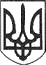 РЕШЕТИЛІВСЬКА МІСЬКА РАДАПОЛТАВСЬКОЇ ОБЛАСТІВИКОНАВЧИЙ КОМІТЕТРІШЕННЯ29 грудня 2022 року									№ 264Про взяття на квартирний облік дитини-сиротиМедведського А.А.Відповідно до п.п. 2 п. „а” ст. 30 Закону України „Про місцеве самоврядування в Україні”, ст. 39, 46 Житлового кодексу України, ст. 33 Закону України „Про забезпечення організаційно-правових умов соціального захисту дітей-сиріт та дітей, позбавлених батьківського піклування” та розглянувши лист служби у справах дітей від 15.12.2022 № 01-18/270 щодо взяття на квартирний облік дитини-сироти Медведського Артема Андрійовича, виконавчий комітет Решетилівської міської радиВИРІШИВ:	Взяти на квартирний облік Медведського Артема Андрійовича, * року народження, який виховується у дитячому будинку сімейного типу Кірєєвої Галини Олексіївни та проживає за адресою: вул. *, *, с. * Полтавського району Полтавської області та внести до списку позачергового отримання житла під № 59, як дитину-сироту.Секретар міської ради	Т.А. Малиш